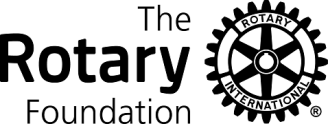 提出日：20　　年　　月　　日１　クラブ名：　　　　　　　　　　　ロータリークラブ２　プロジェクト名：　　　　　　　　　　　　　　　　　　              　　　　　　　　　　　　　　　　　３　ロータリー財団の重点6分野に該当し、且つ持続可能な成果が得られるプロジェクトの概要を記述してください。４　プロジェクト期間：20　　年　　月　　日　～　20　　年　　月　　日５　提唱・実施国・ロータリークラブ・地区を記入してください。(複数ある場合はコピーしてください)６　予算：①プロジェクト総費用予定額：＄　　　　　　　　　②WF（国際活動資金）への申請額：＄　　　　　　　③DDF（地区活動資金）への申請額：＄　　　　　　　④クラブ持出資金：＄　　　　　　　　　　　　⑤その他の資金（具体的に記入）：＄　　　　　　　　⑥内訳（プロジェクト全体の、全ての項目を含む詳細な明確化された予算を含めてください。）７　プロジェクトにおける資金面以外のロータリアンの役割を記入してください。８　プロジェクトの連絡担当者９　本活動をどのような方法で一般の人々に広報しますか。１０　本プロジェクトに協力団体が関与する場合は、協力団体名を記入してください。また、活動にあたっての責任事項とプロジェクトにおいてどのようにロータリアンがその団体と協力し合うことになるかを明記してください。協力団体：　　　　　　　　　　　　　　　　　　　　　　　　　　　　　　　　　　　　　　　　　　　１１　本プロジェクトに関与する全てのロータリークラブは、下記に署名することにより、地区ロータリー財団委員会に対しプロジェクトの活動内容に責任を持ち、報告する義務があります。地本申請書の全ての記載事項が真実であり、正確であることを確認することになります。　　　　　　　　ロータリークラブ会長並びに会長エレクトとして、私達は、ここに当クラブがクラブの奉仕活動として本プログラムを実施することを決定したことを確認いたします。20　　-　　年度会長　　　　　　　　　　　　　　署名　　　　　　　　　　　　　20　　年　　月　　日20　　-　　年度会長　　　　　　　　　　　　　　署名　　　　　　　　　　　　　20　　年　　月　　日援助国側提唱者実施国側提唱者国名クラブ名地区名内容数量単位単価金額合計合計合計合計＄担当者名クラブでの役職住所〒電話番号ＦＡＸ番号Ｅ-ｍａｉｌ